Aufgabe 3c: Multiplikation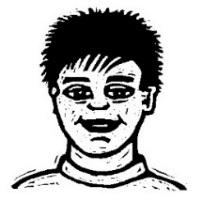 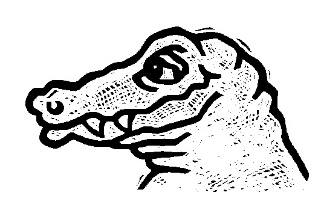 a)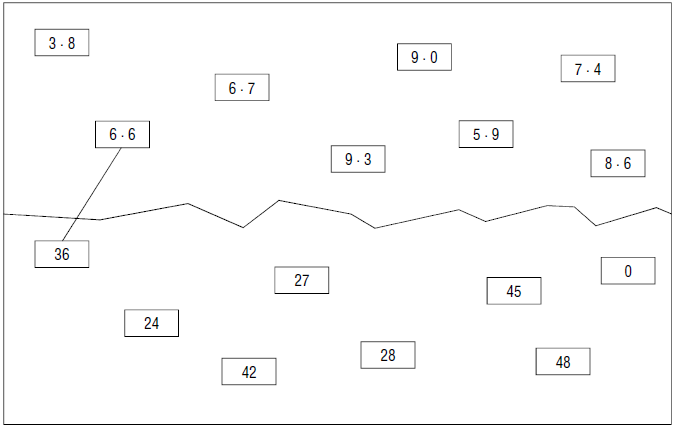 b)	3 · 8 = ……………		3 · 9 = ……………		8 · 6 = ……………	4 · 8 = ……………		6 · 9 = ……………		9 · 4 = ……………	5 · 8 = ……………		2 · 7 = ……………		4 · 8 = ……………	6 · 8 = ……………		4 · 7 = ……………		6 · 4 = ……………	7 · 8 = ……………		6 · 7 = ……………		3 · 6 = …………… Ich verwende als Arbeitsmaterial: …………………………………………………………………………………………. Ich verwende kein Arbeitsmaterial.